Утверждаю 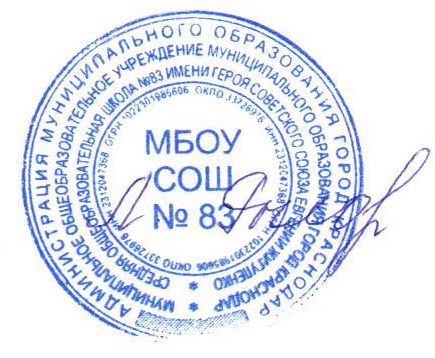 Директор МБОУ СОШ № 83 __________Л.В. Рылова01.09.2020   ПЛАНработы по предупреждению детского дорожно-транспортного травматизма (ПДДТТ)Цель работы: Создать условия для формирования у школьников устойчивых навыков безопасного поведения на улицах и дорогах, профилактики правонарушений несовершеннолетних посредством вовлечения учащихся в активные действия в школе и в организациях-партнерах. Задачи работы: 1. Формирование у детей культуры поведения как участников дорожного движения. 2. Воспитание у учащихся сознательного и ответственного отношения к личной безопасности на улице и к своему здоровью. 3. Оказание методической помощи учителям и родителям школы по вопросам профилактики детского дорожно-транспортного травматизма. Ожидаемые результаты: Повышение культуры безопасного поведения на дорогах у учащихся школы; Снижение детского дорожно-транспортного травматизма; Тесное сотрудничество со структурами, обеспечивающими безопасность личности Наличие у учащихся основ теоретических знаний и практических умений, относящихся к сфере обеспечения дорожной безопасности№ п/пНаименование мероприятияНаименование мероприятияСроки проведенияСроки проведенияОтветственныеОтветственныеРабота с педагогическим коллективомРабота с педагогическим коллективомРабота с педагогическим коллективомРабота с педагогическим коллективомРабота с педагогическим коллективомРабота с педагогическим коллективомРабота с педагогическим коллективом1.Совещание при заместителе директора по ВР по проведению работы по профилактике ДДТТ в новом учебном годуСовещание при заместителе директора по ВР по проведению работы по профилактике ДДТТ в новом учебном году27.08.2020 г.27.08.2020 г.Заместитель директора по ВРЗаместитель директора по ВР2.Инструктивно-методические консультации с педагогами по методике обучения детей правилам безопасного поведения на дороге .Инструктивно-методические консультации с педагогами по методике обучения детей правилам безопасного поведения на дороге .В течение учебного годаВ течение учебного годаЗаместитель директора по ВРЗаместитель директора по ВР3.Семинар классных руководителей  "Аварийные ситуации на улицах и дорогах  с участием детей. Значение работы взрослых как важный элемент формирования культуры поведения детей на дороге"Семинар классных руководителей  "Аварийные ситуации на улицах и дорогах  с участием детей. Значение работы взрослых как важный элемент формирования культуры поведения детей на дороге"НоябрьНоябрьЗаместитель директора по ВРЗаместитель директора по ВР4.Организационные совещания  при заместителе директора по ВР по организации и проведению акций и мероприятий по профилактике ДДТТОрганизационные совещания  при заместителе директора по ВР по организации и проведению акций и мероприятий по профилактике ДДТТВ течение учебного годаВ течение учебного годаЗаместитель директора по ВРЗаместитель директора по ВР5.Произвести подписку на издание «Добрая Дорога Детства» на 2021 год.Произвести подписку на издание «Добрая Дорога Детства» на 2021 год.октябрьоктябрьЗаведующая библиотекойЗаведующая библиотекой6.Обновление информации на сайте школы, стенах по безопасности дорожного движения.Обновление информации на сайте школы, стенах по безопасности дорожного движения.СентябрьСентябрьЛокотун Ю.Ю.Локотун Ю.Ю.7.Работа отряда ЮИД, агитбригадыРабота отряда ЮИД, агитбригадыСентябрьСентябрьЗаместитель директора по ВРЗаместитель директора по ВРРабота с учащимисяРабота с учащимисяРабота с учащимисяРабота с учащимисяРабота с учащимисяРабота с учащимисяРабота с учащимися1.Встреча с сотрудником ГИБДД под девизом «День знаний и Правил дорожного движения"Встреча с сотрудником ГИБДД под девизом «День знаний и Правил дорожного движения"02.09.2019г.02.09.2019г.Заместитель директора по ВРЗаместитель директора по ВР2.Акция "Внимание, дети!"Акция "Внимание, дети!"Сентябрь, май-июньСентябрь, май-июньЗам. дир. по ВР Кл.руководителиЗам. дир. по ВР Кл.руководители3.Разработка и оформление маршрута безопасного движения в школу и обратно для учащихся начальной школы.Разработка и оформление маршрута безопасного движения в школу и обратно для учащихся начальной школы.СентябрьСентябрьКлассные руководителиКлассные руководители4Видеолекторий «Закон – один на всех» Видеолекторий «Закон – один на всех» В течение годаВ течение годаРуководитель агитбригадыРуководитель агитбригады4...Акция, посвященная памяти жертв ДТПАкция, посвященная памяти жертв ДТПНоябрьНоябрьЗаместитель директора по ВРЗаместитель директора по ВР5.5.Проведение мероприятий по пропаганде ношения светоотражающих элементов «Стань заметнее»Проведение мероприятий по пропаганде ношения светоотражающих элементов «Стань заметнее»В течение годаВ течение годаЗаместитель директора по ВР6.6.Инструктивные занятия по проблеме безопасности на дорогах.Инструктивные занятия по проблеме безопасности на дорогах.Ежемесячно по плануЕжемесячно по плануКлассные руководители7.7.Работа отряда ЮИД. Работа отряда ЮИД. В течение года В течение года Руководитель отряда ЮИД9.9.Школьный этап конкурса «Безопасное колесо»Школьный этап конкурса «Безопасное колесо»Март- апрельМарт- апрель10.10.Викторина по правилам дорожного движения  «Азбука юного пешехода»  Викторина по правилам дорожного движения  «Азбука юного пешехода»  Декабрь .Декабрь .Старший вожатый11.11.Тестирование учащихся 1-11 классов«Законы улиц и дорог»Тестирование учащихся 1-11 классов«Законы улиц и дорог»НоябрьапрельНоябрьапрельКлассные руководители13.13.Участие в акции «Глобальная неделя безопасности»Участие в акции «Глобальная неделя безопасности»АпрельАпрельЗаместитель директора по ВР14.14.Проведение мероприятий «Уходя на каникулы, помни…»Проведение мероприятий «Уходя на каникулы, помни…»Октябрь, декабрь, март, май. июньОктябрь, декабрь, март, май. июньКл. рук-ли. нач. Работа с родителями Работа с родителями Работа с родителями Работа с родителями Работа с родителями Работа с родителями Работа с родителями 1.1.Родительские собрания «Ваш ребенок – участник дорожного движения»Родительские собрания «Ваш ребенок – участник дорожного движения»В течение годаВ течение годаЗаместитель директора по ВР2.2.Круглый стол «Роль семьи в профилактике ДДТТ».Круглый стол «Роль семьи в профилактике ДДТТ».ДекабрьДекабрьЗаместитель директора по ВР3.3.Акция «Уважаемые водители – вы тоже родители!» Акция «Уважаемые водители – вы тоже родители!» апрельапрельРуководитель отряда ЮИД4.4.Работа родительского патруляРабота родительского патруляВ течение годаВ течение годаЗаместитель директора по ВР5.5.Проведение совместных рейдов «Безопасный маршрут», «Пешеход на переход!», «Автокресло»Проведение совместных рейдов «Безопасный маршрут», «Пешеход на переход!», «Автокресло»В течение годаВ течение годаЗаместитель директора по ВР6.6.Участие во Всероссийской акции «Безопасность детей –забота родителей»Участие во Всероссийской акции «Безопасность детей –забота родителей»В течение годаВ течение годаКлассные руководителиКонтрольно-инспекционная и аналитическая работаКонтрольно-инспекционная и аналитическая работаКонтрольно-инспекционная и аналитическая работаКонтрольно-инспекционная и аналитическая работаКонтрольно-инспекционная и аналитическая работаКонтрольно-инспекционная и аналитическая работаКонтрольно-инспекционная и аналитическая работа4.Работа родительского патруляВ течение года1.1.Проведение контрольных срезов знаний правил безопасного поведения на улицах и дорогах, преподаваемых в рамках учебных дисциплинПроведение контрольных срезов знаний правил безопасного поведения на улицах и дорогах, преподаваемых в рамках учебных дисциплинВ течение годаВ течение годаЗаместитель директора по ВР2.2.Анализ аварийности, выявление наиболее аварийных участков в микрорайоне школыАнализ аварийности, выявление наиболее аварийных участков в микрорайоне школыВ течение годаВ течение годаПреподаватель – организатор  ОБЖ3.3.Анализ и устранение причин некомпетентного поведения школьников на улицах и дорогахАнализ и устранение причин некомпетентного поведения школьников на улицах и дорогахВ течение годаВ течение годаКлассные руководители4.4.Организация контроля за нахождением детей на проезжей части, дорожным поведением школьников в учебное время и во время проведения официальных внеучебных мероприятийОрганизация контроля за нахождением детей на проезжей части, дорожным поведением школьников в учебное время и во время проведения официальных внеучебных мероприятийВ течение годаВ течение годаЗаместитель директора по ВРМежведомственное взаимодействиеМежведомственное взаимодействиеМежведомственное взаимодействиеМежведомственное взаимодействиеМежведомственное взаимодействиеМежведомственное взаимодействиеМежведомственное взаимодействие1.1.Включение в вышеперечисленные мероприятия сотрудников ГИБДДВключение в вышеперечисленные мероприятия сотрудников ГИБДДВ течение годаВ течение годаЗаместитель директора по ВР2.2.Круглый стол «Культура дорожного движения... Нужна ли она современным школьникам?»Круглый стол «Культура дорожного движения... Нужна ли она современным школьникам?»апрельапрельинспектор ГИБДД, ПДН, психолог, соцпедагоги3.3.Проведение сверок с ГИБДД по состоянию ДДТТПроведение сверок с ГИБДД по состоянию ДДТТежемесячно ежемесячно Директор4.4.Участие в проведении служебных расследований по фактам ДТП с участием школьниковУчастие в проведении служебных расследований по фактам ДТП с участием школьниковДиректор